Publicado en  el 16/12/2013 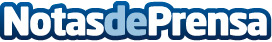 Mas de 4000 kilos en alimentos y juguetes gracias a la solidaridad de los empleados de ACCIONAPor segundo año consecutivo, ACCIONA ha puesto en marcha la campaña 'DONAMOS', que tiene como objeto la recogida de alimentos, destinados al Banco de alimentos y  juguetes, alimentos para bebé y material escolar destinados a la Cruz Roja. Datos de contacto:AccionaNota de prensa publicada en: https://www.notasdeprensa.es/mas-de-4000-kilos-en-alimentos-y-juguetes_1 Categorias: Solidaridad y cooperación http://www.notasdeprensa.es